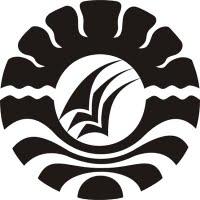 PENERAPAN MODEL PROBLEM BASED LEARNING (PBL) UNTUK MENINGKATKAN HASIL BELAJAR SISWA PADA MATA PELAJARAN IPS KELAS V SDN PAMPANG KOTA MAKASSARHASIL PENELITIANDiajukan untuk Memenuhi Sebagian Persyaratan Guna Memperoleh Gelar Sarjana Pendidikan pada Program Studi Pendidikan Guru Sekolah DasarStrata Satu (S1) Fakultas Ilmu Pendidikan Universitas Negeri MakassarOleh:SINTA D.M AMBONG PUTRI1247042020PROGRAM STUDI PENDIDIKAN GURU SEKOLAH DASARFAKULTAS ILMU PENDIDIKANUNIVERSITAS NEGERI MAKASSAR2016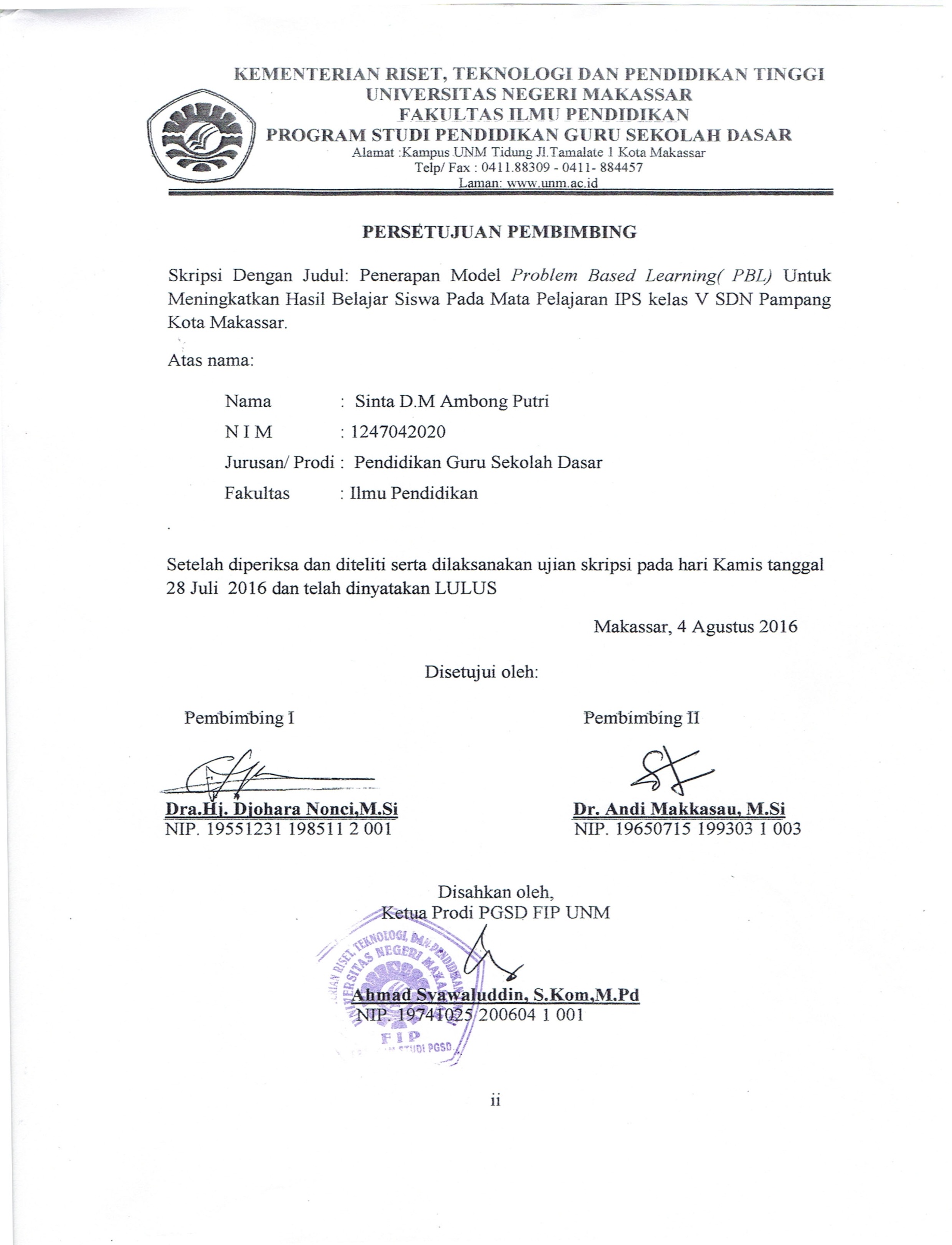 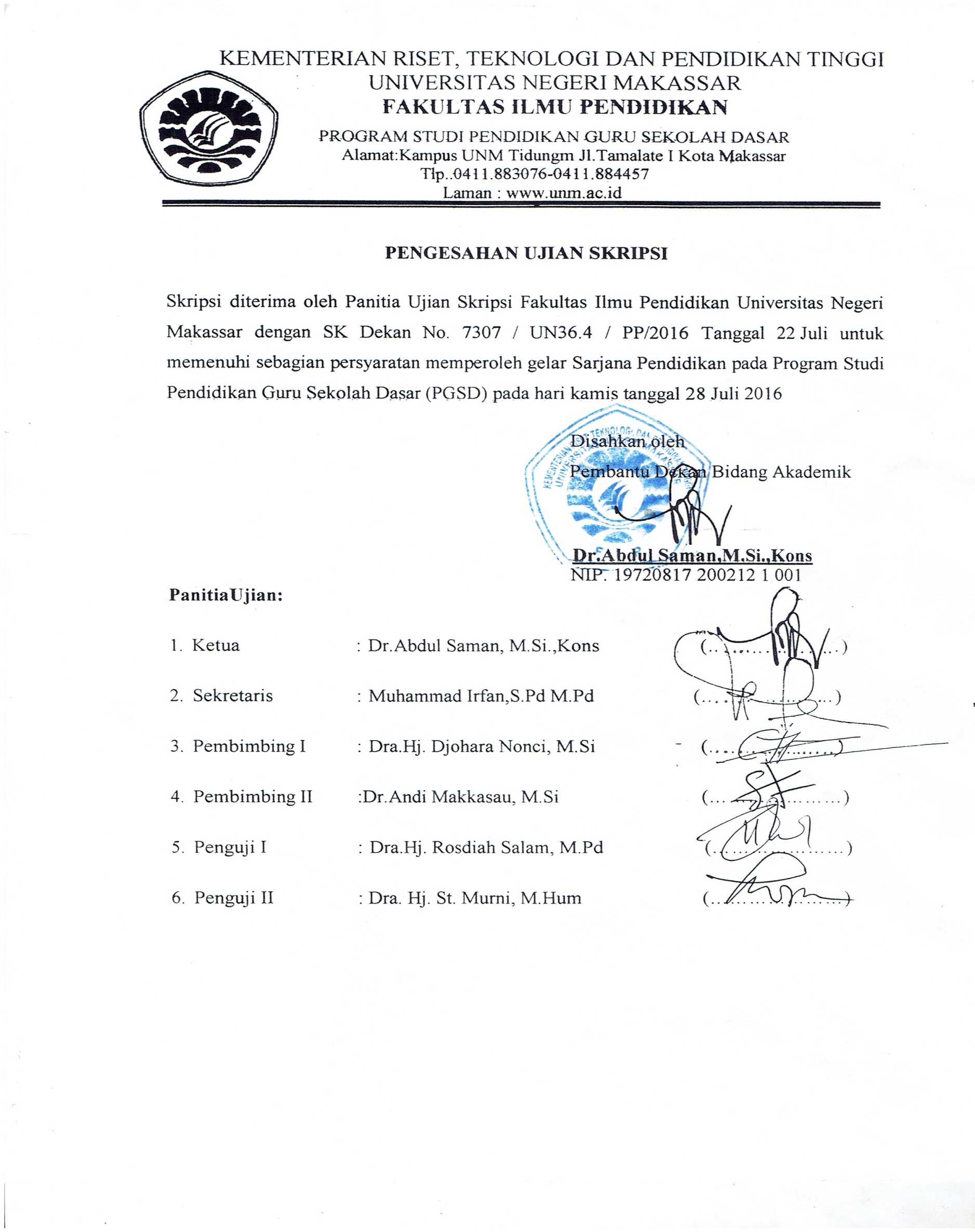 PERNYATAAN KEASLIAN SKRIPSISaya yang bertandatangan di bawah ini:N a m a	: 	Sinta D.M Ambong Putri NIM	: 	1247042020Program Studi	: 	Pendidikan Guru Sekolah DasarJudul Skripsi	: 	Penerapan Model PROBLEM BASED LEARNING (PBL) Untuk Meningkatkan Hasil Belajar Siswa Pada Pelajara IPS Kelas V SDN Pampang Kota MakassarMenyatakan dengan sebenarnya bahwa skripsi yang saya tulis ini benar merupakan hasil karya saya sendiri dan bukan merupakan pengambilalihan tulisan atau pikiran orang lain yang saya akui sebagai hasil tulisan atau pikiran sendiri.Apabila dikemudian hari terbukti atau dapat dibuktikan bahwa skripsi ini hasil  jiplakan, maka saya bersedia menerima sanksi atas perbuatan tersebut sesuai ketentuan yang berlaku.Makassar,     Juli 2016Yang membuat pernyataan,Sinta D.M Ambong PutriNIM. 1247042020MOTO“ Hidup itu pilihan dan hidup itu butuh perjuangan”Suatu saat nanti akan ku buktikan bahwa aku bisa jadi seseorang yang sukses dan kubuat bangga merekayang selalu mengingatku dalam setiap do’anya (orang tuaku)(sinta)Dengan segala kerendahan hatiKuperuntukkan karya ini kepada Almamater, Bangsa dan Agamaku serta untuk ibunda, ayahanda, dan saudara-saudariku tercinta serta keluarga dan sahabat-sahabatku tersayangyang dengan tulus dan ikhlas selalu berdoa dan membantubaik moril maupun materil demi  keberhasilan penulisABSTRAKSinta D.M Ambong Putri . 2016. Penerapan Model Problem Based Learning (PBL) Untuk Meningkatkan Hasil Belajar Siswa Pada Pelajaran IPS Kelas V SDN Pampang Kota Makassar . Skripsi. Dibimbing oleh Dra. Hj. Djohara Nonci,M.Si sebagai pembimbing I dan Dr. Andi Makkasau,M.Si sebagai pembimbing II. Program Studi Pendidikan Guru Sekolah Dasar Fakultas Ilmu Pendidikan Universitas Negeri Makassar.Permasalahan penelitian ini adalah rendahnya hasil belajar siswa pada mata pelajaran IPS kelas V SDN Pampang Kota Makassar. Rumusan masalah dalam penelitian ini adalah Bagaimanakah Penerapan model Problem Based Learning (PBL) untuk meningkatkan hasil belajar siswa pada mata pelajaran IPS kelas V SDN Pampang Kota Makassar? Tujuan penelitian ini adalah untuk mendeskripsikan hasil belajar IPS melalui penerapan model Problem Based Learning (PBL) pada siswa kelas V SDN Pampang Kota Makassar. Pendekatan yang digunakan dalam penelitian ini adalah kualitatif dengan jenis Penelitian Tindakan Kelas (PTK) yang bersiklus yaitu meliputi perencanaan, pelaksanaan/Tindakan, observasi, dan refleksi. Subjek penelitian adalah 1 orang guru dan siswa kelas V SDN Pampang Kota Makassar dengan jumlah siswa 28 orang terdiri dari 17 laki-laki dan 11 perempuan.Teknik pengumpulan data yang digunakan adalah observasi, tes dan dokumentasi. Teknik analisis data yang digunakan adalah teknik analisis data kualitatif deskriptif dan kuantitatif. Aktivitas guru dan siswa juga mengalami peningkatan. Aktivitas guru pada siklus I mengalami peningkatan dari kategori cukup (C) pada siklus I meningkat menjadi kategori  Baik (B) dan pada siklus II dari baik (B)  menjadi sangat baik (SB). Aktivitas siswa pada siklus I mengalami peningkatan dari kategori kurang (K) pada siklus I meningkat menjadi kategori cukup (C) dan siklus II dari baik (B) menjadi sangat baik (SB). Hasil penelitian menunjukkan bahwa ada peningkatan dalam pembelajaran, baik pada aktivitas guru dan siswa maupun hasil belajar siswa. Peningkatan tersebut dapat dilihat pada hasil belajar siswa pada siklus I berada pada kategori cukup (C) dan pada siklus II berada pada kategori sangat baik (SB). Kesimpulan penelitian ini adalah Penerapan Model Problem Based Learning (PBL)  dapat meningkatkan hasil belajar IPS pada siswa Kelas V SDN Pampang Kota Makassar.PRAKATAPuji dan syukur penulis panjatkan kehadirat Tuhan Yang Maha Esa atas limpahan kasih sayang-Nya, sehingga skripsi yang berjudul “Penerapan Model Problem Based Learning (PBL) Untuk Meningkatkan Hasil Belajar Siswa Pada Pelajaran IPS Kelas V SDN Pampang Kota Makassar” dapat diselesaikan. Penulisan skripsi ini merupakan salah satu syarat untuk menyelesaikan studi dan mendapat gelar Sarjana Pendidikan (S.Pd) pada Program Studi Pendidikan Guru Sekolah Dasar Fakultas Ilmu Pendidikan Universitas Negeri Makassar. Penulis menyadari bahwa dalam proses penulisan skripsi ini banyak mengalami kendala, namun berkat bantuan, bimbingan, kerjasama dari berbagai pihak dan berkat dari Tuhan Yang Maha Esa sehingga kendala-kendala yang dihadapi tersebut dapat diatasi dengan baik . Untuk itu penulis menyampaikan ucapan terima kasih kepada          Dra. Hj. Johara Nonci, M.Si sebagai pembimbing I dan Dr. Andi Makkasau, M. Si sebagai pembimbing II atas kesempatannya membimbing penulis selama menyusun skripsi ini.Yang telah dengan sabar, tulus dan ikhlas meluangkan waktu, tenaga, dan pikiran untuk memberikan bimbingan, arahan, dan saran-saran yang berharga kepada penulis selama menyusun skripsi. Juga kepada Ibunda tercinta Maria Taruk Allo dan Ayahanda Tercinta Ambong Wilhelmus yang selalu mendukung dalam setiap doa dan memberikan semangat serta dorongan hingga selesainya penulisan skripsi iniPada kesempatan ini penulis juga menyampaikan ucapan terima kasih kepada:Prof. Dr. H.Husain Syam, M.T. selaku Rektor Universitas Negeri Makassar yang telah memberi peluang mengikuti proses perkuliahan pada Program Studi Pendidikan Guru Sekolah Dasar Fakultas Ilmu Pendidikan Universitas Negeri Makassar.Dr.Abdullah Sinring, M.Pd. sebagai Dekan Fakultas Ilmu Pendidkan  UNM Dr.Abdul Saman.,M.SiKons. sebagai PD. I; Drs. Muslimin., M.Ed. sebagai PD II; Dr. Pattaufi., S.Pd.,M.Si. selaku PD III, Dr. Parwoto, M.Pd sebagai PD IV, yang telah memberikan pelayananan akademik, administrasi dan kemahasiswaan selama proses pendidikan dan penyelesaian studi.  Ahmad Syawaluddin, S. Kom., M. Pd dan Muh. Irfan, S.Pd., M.Pd sebagai Ketua dan Sekretaris Program Studi Pendidikan Guru Sekolah Dasar FIP UNM, yang telah memberikan kesempatan kepada penulis untuk melaksanakan penelitian dan menyiapkan sarana dan prasarana yang di butuhkan selama menempuh pendidikan di Program Studi PGSD FIP UNM.Dra. Hj. Rosdiah Salam. M.Pd Selaku Ketua UUP PGSD Makassar yang dengan sabar, mengajar, memberikan dukungan, arahan, motivasi, dan semangat kepada penulis selama menempuh pendidikan S-I Bapak dan Ibu Dosen serta seluruh staf tata usaha  UPP PGSD Makassar FI UNM yang telah membantu dalam memberikan arahan, didikan dan mengajarkan ilmunya dalam perkuliahan dan telah membantu memberikan layanan dalam pengurusan dan penyusunan skripsi ini.Drs. H,Bonay Syam M.Pd  dan  Muhammad Sayyiding S.Pd masing-masing selaku kepala sekolah dan guru kelas V SD Negeri Pampang Kota Makassar serta kelas V, yang telah mengizinkan untuk meneliti di sekolah tersebut dan telah banyak membantu demi kelancaran dalam pelaksanaan penelitian tersebut.Sahabatku Satriani dan Elisabeth Haryati yang senantiasa mendukung dalam doa, memberikan semangat dan dukungan motivasi.Rekan mahasiswa PGSD Makassar angkatan 2012 khusunya kelas M1.6 yang telah banyak membantu memberikan semangat, dukungan, motivasi, serta kebersamaan selama penulisan skripsi ini.Semoga semua kebaikan yang telah diberikan oleh Bapak dan Ibu serta semua pihak yang telah membantu dalam skripsi ini, penulis mendoakan semoga mendapat balasan yang berlipat ganda.Terakhir penulis menyadari bahwa skripsi ini masih banyak memiliki kekurangan, sehingga dengan segala kerendahan hati penulis mengharapkan saran dan kritik yang bersifat membangun demi kesempurnaan skripsi ini. Semoga skripsi ini dapat bermanfaat bagi kita semua.Amin.					Makassar,               Juli  2015					PenulisDAFTAR ISI										HalamanHALAMAN JUDUL 	iPERSETUJUAN PEMBIMBING	iiPERNYATAAN KEASLIAN SKRIPSI  	iiiMOTO DAN PERUNTUKAN	ivABSTRAK	vPRAKATA	viDAFTAR ISI	xDAFTAR TABEL	xiiDAFTAR GAMBAR	xiiiDAFTAR LAMPIRAN	xivBAB I PENDAHULUANLatar Belakang Masalah	1Rumusan Masalah	6Tujuan Penelitian	6Manfaat Hasil Penelitian	7BAB II KAJIAN PUSTAKA KERANGKA PIKIR DANHIPOTESIS TINDAKANKajian Pustaka	8Model pembelajaran Problem Based Learning	8Hasil Belajar 	18Pembelajaran IPS di Sekolah Dasar	26Kerangka Pikir	31Hipotesis Tindakan	32BAB III METODE PENELITIANPendekatan dan Jenis Penelitian	33Fokus Penelitian	34Setting dan Subjek Penelitian	34Desain Penelitian	35Teknik Pengumpulan Data	38Teknik Analisis Data dan Indikator Keberhasilan	39BAB IV HASIL PENELITIAN DAN PEMBAHASANHasil Penelitian	42Pembahasan	74BAB V KESIMPULAN DAN SARANKesimpulan	76Saran 	76DAFTAR PUSTAKA	78LAMPIRAN	80DOKUMENTASI PENELITIAN		             RIWAYAT HIDUPDAFTAR TABELNomor	Judul	Halaman2.1	Prosedur Penggunaan PBL	123.1	Indikator Keberhasilan Keterlaksanaan Pembelajaran	413.2	Indikator Keberhasilan Hasil Belajar Siswa	41  4.1	Hasil Belajar Siswa Siklus I	554.2	Distribusi Frekuensi Ketuntasan Hasil Belajar IPS Siklus I	564.3	Hasil belajar siswa Siklus II	72 4.4	Distribusi Frekuensi Ketuntasa Hasil Belajar IPS Siklus II	72DAFTAR GAMBARNomor	Judul	Halaman1.1 	     Faktor-faktor Yang Mempengaruhi Hasil Belajar			        252.1.	Skema Kerangka Pikir	31   3.1.	Alur Penelitian Tindakan Kelas (PTK)	36DAFTAR LAMPIRANNomor	Judul	HalamanRencana Pelaksanaan Pembelajaran (RPP) Siklus I Pertemuan 1	81Rencana Pelaksanaan Pembelajaran (RPP) Siklus I Pertemuan 2	85Rencana Pelaksanaan Pembelajaran (RPP) Siklus II Pertemuan 1	89Rencana Pelaksanaan Pembelajaran (RPP) Siklus II Pertemuan 2	95Lembar Kerja Siswa I	100Lembar Kerja Siswa II	101Lembar Kerja Siswa III	103Lembar Kerja Siswa IV	105Tes Akhir Siklus 1	106Tes Akhir Siklus 2	110Lembar Observasi Guru Siklus I Pertemuan I	114Lembar Observasi Guru Siklus I Pertemuan II	118Lembar Observasi Siswa Siklus I Pertemuan I Dan Pertemuan II	122Lembar Observasi Guru Siklus II Pertemuan 1	124Lembar Observasi Guru Siklus II Pertemuan 2	128Lembar Observasi Siswa Siklus II Pertemuan 1 Dan Pertemuan II	132Data Tes Hasil Belajar Siswa Siklus I	134Data Tes Hasil Belajar Siswa Siklus II	137Rekapitulasi Tes Hasil Belajar Siswa Siklus I dan Siklus II	140Dokumentasi Penelitian	142Surat Izin Penelitian dari Universitas Negeri Makassar	Surat Izin Penelitian dari Pemerintah Sulawesi Selatan	Surat Izin Penelitian dari Pemerintah 	Surat Keterangan Telah Melaksanakan Penelitian	Daftar Riwayat hidup	